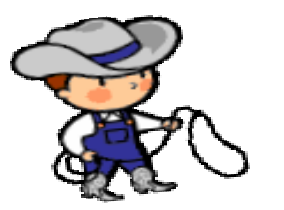 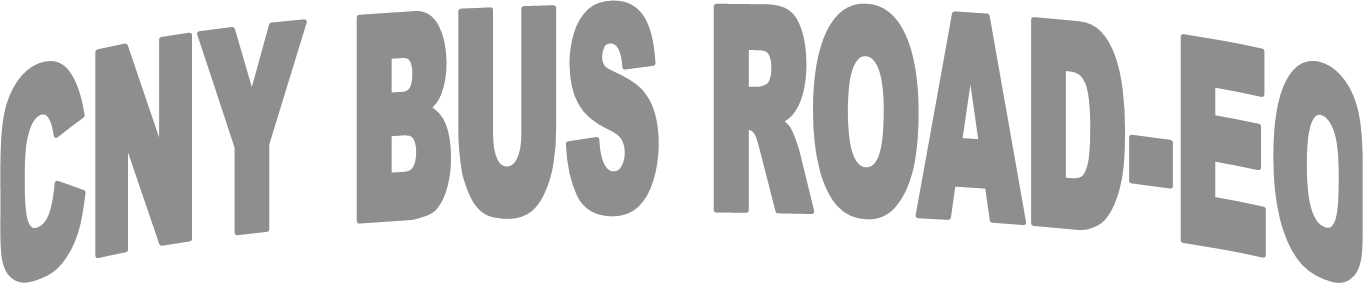 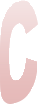 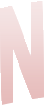 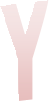 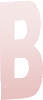 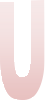 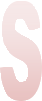 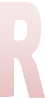 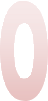 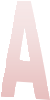 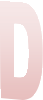 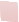 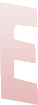 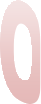 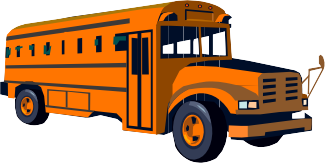 SIGN UP SHEET FOR VOLUNTEERSREGISTRATION & SCOREKEEPING  1. 2.SCORE SHEET RUNNER 1.2.RELIEF JUDGE 1.TRAFFIC CONTROL1.2.COOKING & PREP 1.2.CLEANUP / TRASH1.2.3.